.Intro: 16 counts[1-8]      SHUFFLE FDW R, ROCK IN CHAIR L, PADDLE  TURN R x 4[9-16]     BOTAFOGO x2, LOCK STEP BACK, COASTER STEP[17-24]   STEP SIDE R, TOGETHER, CHASSE R, HEEL JACKSx2[25-32]     MAMBO STEPx2, STEP x2, HIP ROLL*In count 29 put the right hand on right thigh*In count 30 put the left hand on left thighTAG:	At the end of the 7 wall hit the sky with your right arm with your fist closed twice while we raised and descended the right heel.ENDING  finish with a hip roll.Contact: joanbababoom@hotmail.comDespacito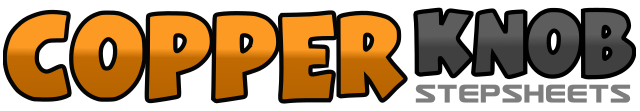 .......Count:32Wall:2Level:Beginner.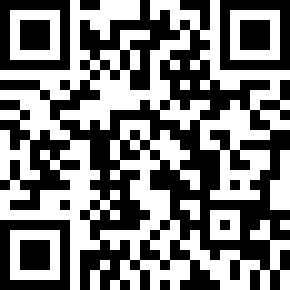 Choreographer:Rosa Marí, Francisca Pons ESTELRICH (ES), M. Angeles Alemany (ES), Rose Fuster & Juan Morro - March 2017Rosa Marí, Francisca Pons ESTELRICH (ES), M. Angeles Alemany (ES), Rose Fuster & Juan Morro - March 2017Rosa Marí, Francisca Pons ESTELRICH (ES), M. Angeles Alemany (ES), Rose Fuster & Juan Morro - March 2017Rosa Marí, Francisca Pons ESTELRICH (ES), M. Angeles Alemany (ES), Rose Fuster & Juan Morro - March 2017Rosa Marí, Francisca Pons ESTELRICH (ES), M. Angeles Alemany (ES), Rose Fuster & Juan Morro - March 2017.Music:Despacito (feat. Daddy Yankee) - Luis FonsiDespacito (feat. Daddy Yankee) - Luis FonsiDespacito (feat. Daddy Yankee) - Luis FonsiDespacito (feat. Daddy Yankee) - Luis FonsiDespacito (feat. Daddy Yankee) - Luis Fonsi........1&2Step RF fwd, LF beside RF, RF step fwd3&4&Step LF fwd, recover onto RF, Step LF backward, recover onto RF5&Touch LF fwd making ⅛ turn R, recover onto RF (1:30)6&Touch LF fwd making ⅛ turn R, recover onto RF (3:00)7&Touch LF fwd making ⅛ turn R, recover onto RF (4:30)8&Touch LF fwd making ⅛ turn R, close LF beside RF9&10RF cross over LF, Rock LF to L side, recover onto RF11&12LF cross over RF, Rock RF to R side, recover onto LF13&14RF step backward, LF backward cross over RF, RF step backward15&16LF step backward, RF beside LF, LF step fwd17-18RF step to R side, LF step beside RF19&20RF step to R side, LF together RF, RF step to R side21&22Heel L to Diagonal L, LF step backward, RF cross over LF&23&24LF step to L side, RF heel to Diagonal R, RF step backward, LF cross over RF25&26RF step to R side, recover onto LF, RF step-close LF27&28LF step to L side, recover onto RF, LF step-close RF29-30RF step Diagonal R, LF step Diagonal L31&32Hip roll from L to R